Công ty Cổ phần Đầu tư và Xây dựng Thành Nam; Mã chứng khoán: CSC xin trân trọng gửi lời chào đến Quý Uỷ Ban và Quý Sở. Thực hiện nghĩa vụ công bố thông tin của tổ chức niêm yết theo quy định của thông tư số 52/2012/TT-BTC và quy chế 325/QĐ-SGDHN Công ty chúng tôi xin gửi Quý cơ quan giải trình số liệu biến động lợi nhuận sau thuế trên Báo cáo tài chính năm 2014 trước và sau kiểm toán của Công ty mẹ như sau:Lợi nhuận sau thuế trên Báo cáo tài chính Công ty mẹ trước kiểm toán là :11.734.266.415 VNĐLợi nhuận sau thuế trên Báo cáo tài chính Công ty mẹ sau kiểm toán là	    :11.644.374.863 VNĐNhư vậy lợi nhuận sau thuế trên Báo cáo tài chính năm 2014 sau kiểm toán của Công ty mẹ giảm: 89.891.552 VNĐ là do những biến động sau:Trên đây là những nguyên nhân chủ yếu làm giảm lợi nhuận sau thuế trên Báo cáo tài chính của Công ty mẹ đã được kiểm toán.Chúng tôi cam kết thông tin công bố trên là đúng sự thực và hoàn toàn chịu trách nhiệm trước pháp luật về nội dung đã công bố.Xin trân trọng cảm ơn!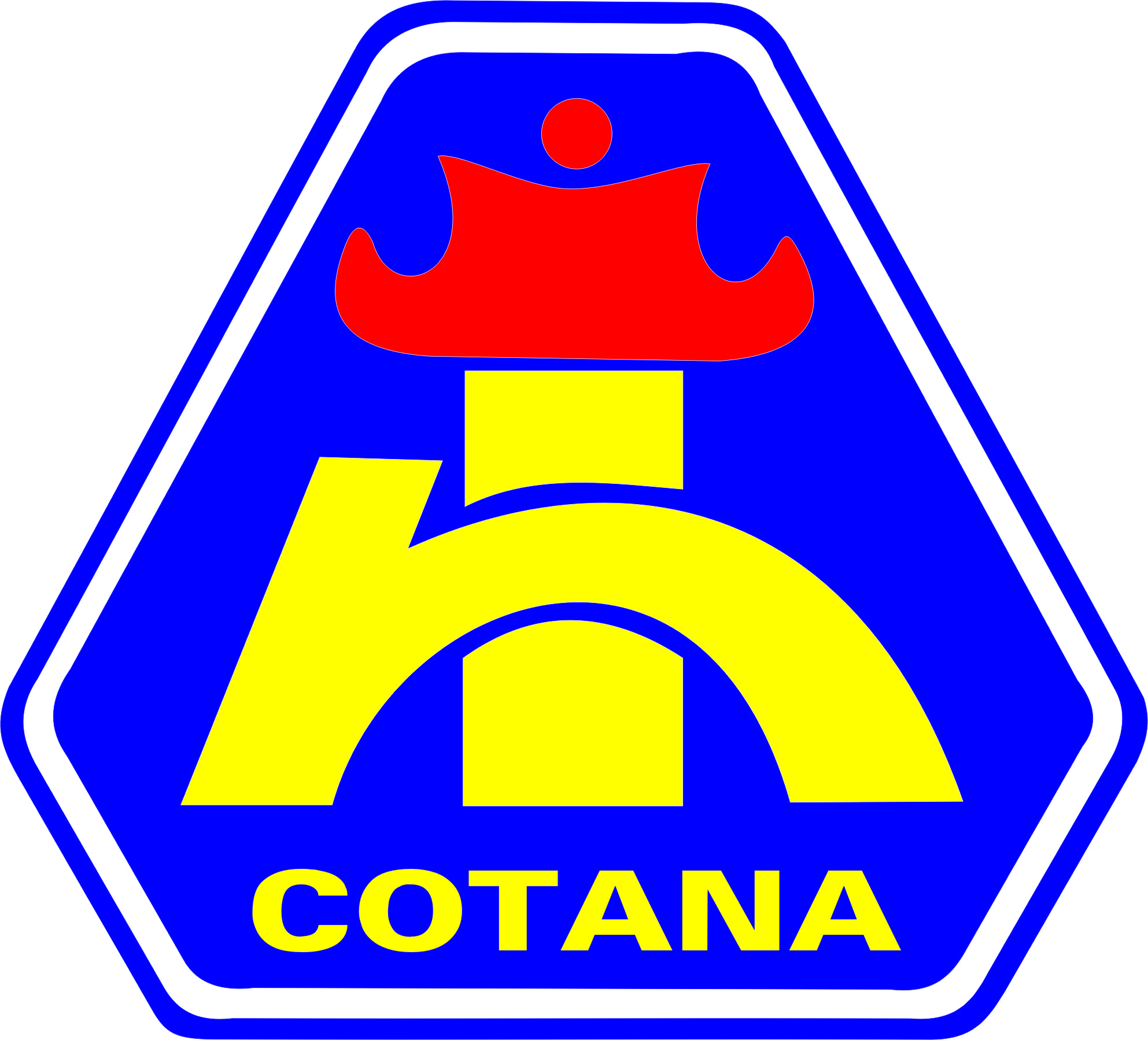 CÔNG TY CỔ PHẦNĐẦU TƯ VÀ XÂY DỰNGTHÀNH NAMCOTANA.,JSCCỘNG HÒA XÃ HỘI CHỦ NGHĨA VIỆT NAMĐộc lập - Tự do - Hạnh phúcCỘNG HÒA XÃ HỘI CHỦ NGHĨA VIỆT NAMĐộc lập - Tự do - Hạnh phúcSố: 6/2015/CV-TNV/v: Giải trình số liệu chênh lệch trên BCTC 2014trước và sau kiểm toán của công ty mẹSố: 6/2015/CV-TNV/v: Giải trình số liệu chênh lệch trên BCTC 2014trước và sau kiểm toán của công ty mẹ               Hà Nội, ngày 31 tháng 03 năm 2015Kính gửi:. UỶ BAN CHỨNG KHOÁN NHÀ NƯỚC. SỞ GIAO DỊCH CHỨNG KHOÁN HÀ NỘINơi nhận:Như kính gửi;HĐQT (Báo cáo);Lưu VP Cty.CÔNG TY CP ĐẦU TƯ VÀ XÂY DỰNGTHÀNH NAM